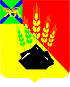 ДУМАМИХАЙЛОВСКОГО МУНИЦИПАЛЬНОГО РАЙОНА Р Е Ш Е Н И Е с. Михайловка28.02.2013 г.                                                                                         № 397О признании утратившим силу  решенияДумы Михайловского муниципального района от  26.10.2006 №277 «Об утвержденииПоложения «О гарантиях осуществления полномочий  депутата, члена  выборного органа местного самоуправления, выборного должностного лица Михайловскогомуниципального района»    В соответствии со ст.40 Федерального закона  06.10.2005 г.  № 131-ФЗ «Об общих принципах организации местного самоуправления в Российской Федерации»,  Законом  Приморского края от 14.07.2008 N 288-КЗ "О гарантиях осуществления полномочий депутата, члена выборного органа местного самоуправления, выборного должностного лица местного самоуправления в Приморском крае", руководствуясь Уставом Михайловского муниципального района,  Дума  Михайловского муниципального района Р Е Ш И Л А:Признать утратившим силу решение Думы Михайловского муниципального района от 26.10.2006 № 277 «Об утверждении Положения о гарантиях осуществления полномочий депутатам, члена выборного органа местного самоуправления, выборного должностного лица органа местного самоуправления Михайловского муниципального района».2.  Настоящее решение подлежит обнародованию.Настоящее решение направить главе  района для подписания. Председатель  Думы Михайловского муниципального  района 	                                           В.В. Остапец